SOUTĚŽ VE SBĚRU PAPÍRU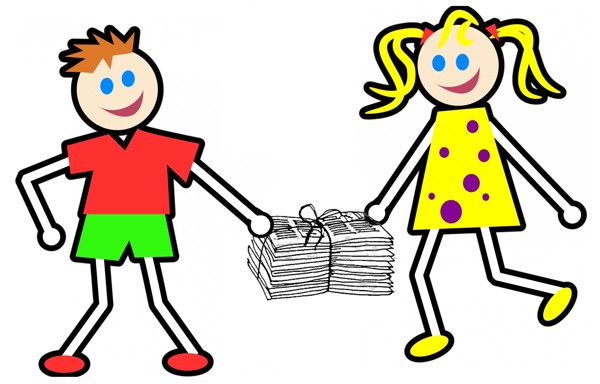 KDY: 21. 11. 2017–ÚTERÝKDE: V AREÁLU LETNÍHO KINAV KOLIK: 6:30 HODIN – 16:00 HODIN